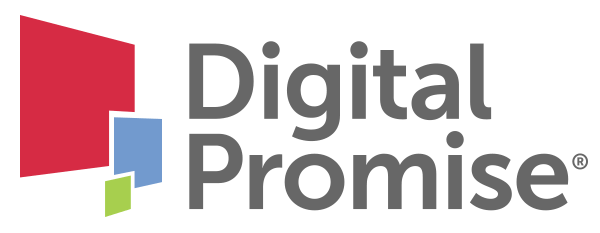 Project Planning TemplateAdapted from: Southern Regional Education Board, Unit Planning Template, 592 10th St. N.W., Atlanta, GA  30318-5776COURSE: BusinessDURATION: 3 weeksDURATION: 3 weeksTEACHER: TEACHER: Clean Energy: Solar or WindClean Energy: Solar or WindGlobal Issue OverviewGlobal Issue OverviewGlobal Issue OverviewGlobal Issue OverviewGlobal Issue OverviewGlobal Issue OverviewGlobal Issue OverviewGreen is more than a color.… Global warming is a trending topic that elicits strong responses. Regardless of one’s opinion, the need for reliable energy is undeniable; an increasing world population leads to increasing demand for energy. For many, energy for business use and for personal use is dangerous, unreliable, or financially inaccessible. Additionally, fossil fuels, a common source of energy, are finite, degrade the environment, and the location of key reserves of fuel in politically unstable areas of the world makes reliance on them susceptible to erratic supplies and extreme fluctuations in price. Clean energy in the form of solar or wind represents possible solutions. Thousands of people worldwide lack access to affordable, sustainable, safe sources of energy. Consequently, their standard of living is adversely impacted. How do we best harness these resources on a global scale?Global Competencies Addressed:Investigate the World: Initiate investigations of the world by framing questions, analyzing and synthesizing relevant evidence, and drawing reasonable conclusions about global issues.Recognize Perspectives: Recognize, articulate, and apply an understanding of different perspectives.Communicate Ideas: Select and apply appropriate tools and strategies to communicate and collaborate effectively, meeting the needs and expectations of diverse individuals and groups.Take Action: Translate ideas, concerns, and findings into appropriate and responsible individual or collaborative actions to improve conditions.Green is more than a color.… Global warming is a trending topic that elicits strong responses. Regardless of one’s opinion, the need for reliable energy is undeniable; an increasing world population leads to increasing demand for energy. For many, energy for business use and for personal use is dangerous, unreliable, or financially inaccessible. Additionally, fossil fuels, a common source of energy, are finite, degrade the environment, and the location of key reserves of fuel in politically unstable areas of the world makes reliance on them susceptible to erratic supplies and extreme fluctuations in price. Clean energy in the form of solar or wind represents possible solutions. Thousands of people worldwide lack access to affordable, sustainable, safe sources of energy. Consequently, their standard of living is adversely impacted. How do we best harness these resources on a global scale?Global Competencies Addressed:Investigate the World: Initiate investigations of the world by framing questions, analyzing and synthesizing relevant evidence, and drawing reasonable conclusions about global issues.Recognize Perspectives: Recognize, articulate, and apply an understanding of different perspectives.Communicate Ideas: Select and apply appropriate tools and strategies to communicate and collaborate effectively, meeting the needs and expectations of diverse individuals and groups.Take Action: Translate ideas, concerns, and findings into appropriate and responsible individual or collaborative actions to improve conditions.Green is more than a color.… Global warming is a trending topic that elicits strong responses. Regardless of one’s opinion, the need for reliable energy is undeniable; an increasing world population leads to increasing demand for energy. For many, energy for business use and for personal use is dangerous, unreliable, or financially inaccessible. Additionally, fossil fuels, a common source of energy, are finite, degrade the environment, and the location of key reserves of fuel in politically unstable areas of the world makes reliance on them susceptible to erratic supplies and extreme fluctuations in price. Clean energy in the form of solar or wind represents possible solutions. Thousands of people worldwide lack access to affordable, sustainable, safe sources of energy. Consequently, their standard of living is adversely impacted. How do we best harness these resources on a global scale?Global Competencies Addressed:Investigate the World: Initiate investigations of the world by framing questions, analyzing and synthesizing relevant evidence, and drawing reasonable conclusions about global issues.Recognize Perspectives: Recognize, articulate, and apply an understanding of different perspectives.Communicate Ideas: Select and apply appropriate tools and strategies to communicate and collaborate effectively, meeting the needs and expectations of diverse individuals and groups.Take Action: Translate ideas, concerns, and findings into appropriate and responsible individual or collaborative actions to improve conditions.Green is more than a color.… Global warming is a trending topic that elicits strong responses. Regardless of one’s opinion, the need for reliable energy is undeniable; an increasing world population leads to increasing demand for energy. For many, energy for business use and for personal use is dangerous, unreliable, or financially inaccessible. Additionally, fossil fuels, a common source of energy, are finite, degrade the environment, and the location of key reserves of fuel in politically unstable areas of the world makes reliance on them susceptible to erratic supplies and extreme fluctuations in price. Clean energy in the form of solar or wind represents possible solutions. Thousands of people worldwide lack access to affordable, sustainable, safe sources of energy. Consequently, their standard of living is adversely impacted. How do we best harness these resources on a global scale?Global Competencies Addressed:Investigate the World: Initiate investigations of the world by framing questions, analyzing and synthesizing relevant evidence, and drawing reasonable conclusions about global issues.Recognize Perspectives: Recognize, articulate, and apply an understanding of different perspectives.Communicate Ideas: Select and apply appropriate tools and strategies to communicate and collaborate effectively, meeting the needs and expectations of diverse individuals and groups.Take Action: Translate ideas, concerns, and findings into appropriate and responsible individual or collaborative actions to improve conditions.Green is more than a color.… Global warming is a trending topic that elicits strong responses. Regardless of one’s opinion, the need for reliable energy is undeniable; an increasing world population leads to increasing demand for energy. For many, energy for business use and for personal use is dangerous, unreliable, or financially inaccessible. Additionally, fossil fuels, a common source of energy, are finite, degrade the environment, and the location of key reserves of fuel in politically unstable areas of the world makes reliance on them susceptible to erratic supplies and extreme fluctuations in price. Clean energy in the form of solar or wind represents possible solutions. Thousands of people worldwide lack access to affordable, sustainable, safe sources of energy. Consequently, their standard of living is adversely impacted. How do we best harness these resources on a global scale?Global Competencies Addressed:Investigate the World: Initiate investigations of the world by framing questions, analyzing and synthesizing relevant evidence, and drawing reasonable conclusions about global issues.Recognize Perspectives: Recognize, articulate, and apply an understanding of different perspectives.Communicate Ideas: Select and apply appropriate tools and strategies to communicate and collaborate effectively, meeting the needs and expectations of diverse individuals and groups.Take Action: Translate ideas, concerns, and findings into appropriate and responsible individual or collaborative actions to improve conditions.Green is more than a color.… Global warming is a trending topic that elicits strong responses. Regardless of one’s opinion, the need for reliable energy is undeniable; an increasing world population leads to increasing demand for energy. For many, energy for business use and for personal use is dangerous, unreliable, or financially inaccessible. Additionally, fossil fuels, a common source of energy, are finite, degrade the environment, and the location of key reserves of fuel in politically unstable areas of the world makes reliance on them susceptible to erratic supplies and extreme fluctuations in price. Clean energy in the form of solar or wind represents possible solutions. Thousands of people worldwide lack access to affordable, sustainable, safe sources of energy. Consequently, their standard of living is adversely impacted. How do we best harness these resources on a global scale?Global Competencies Addressed:Investigate the World: Initiate investigations of the world by framing questions, analyzing and synthesizing relevant evidence, and drawing reasonable conclusions about global issues.Recognize Perspectives: Recognize, articulate, and apply an understanding of different perspectives.Communicate Ideas: Select and apply appropriate tools and strategies to communicate and collaborate effectively, meeting the needs and expectations of diverse individuals and groups.Take Action: Translate ideas, concerns, and findings into appropriate and responsible individual or collaborative actions to improve conditions.Green is more than a color.… Global warming is a trending topic that elicits strong responses. Regardless of one’s opinion, the need for reliable energy is undeniable; an increasing world population leads to increasing demand for energy. For many, energy for business use and for personal use is dangerous, unreliable, or financially inaccessible. Additionally, fossil fuels, a common source of energy, are finite, degrade the environment, and the location of key reserves of fuel in politically unstable areas of the world makes reliance on them susceptible to erratic supplies and extreme fluctuations in price. Clean energy in the form of solar or wind represents possible solutions. Thousands of people worldwide lack access to affordable, sustainable, safe sources of energy. Consequently, their standard of living is adversely impacted. How do we best harness these resources on a global scale?Global Competencies Addressed:Investigate the World: Initiate investigations of the world by framing questions, analyzing and synthesizing relevant evidence, and drawing reasonable conclusions about global issues.Recognize Perspectives: Recognize, articulate, and apply an understanding of different perspectives.Communicate Ideas: Select and apply appropriate tools and strategies to communicate and collaborate effectively, meeting the needs and expectations of diverse individuals and groups.Take Action: Translate ideas, concerns, and findings into appropriate and responsible individual or collaborative actions to improve conditions.STANDARDS ADDRESSEDSTANDARDS ADDRESSEDSTANDARDS ADDRESSEDSTANDARDS ADDRESSEDSTANDARDS ADDRESSEDSTANDARDS ADDRESSEDSTANDARDS ADDRESSEDCareer/Technical Knowledge and SkillsCareer/Technical Knowledge and SkillsAcademic Knowledge and SkillsAcademic Knowledge and SkillsAcademic Knowledge and SkillsAcademic Knowledge and Skills21st Century SkillsCollege and Career Readiness Anchor Standards for Speaking and Listening:
Comprehension and Collaboration1. Prepare for and participate effectively in a range of conversations and collaborations with diverse partners, building on others’ ideas and expressing their own clearly and persuasively (if assigned to a team).2. Integrate and evaluate information presented in diverse media and formats, including visually, quantitatively, and orally.
Soft Skills: Oral PresentationCCCTBM-MGT 3 Apply economic concepts fundamental to global business operations.    1. Describe global trade’s impact on business activities.BM-MGT 4 Employ and manage techniques, strategies, and systems to enhance business relationships.    2. Manage internal and external intercultural business relationships.CRP – 4 Communicate clearly, effectively, and with reason.CRP – 6 Demonstrate creativity and innovation.CRP – 7 Employ valid and reliable research strategies.CRP – 10 Use technology to enhance productivity.College and Career Readiness Anchor Standards for Speaking and Listening:
Comprehension and Collaboration1. Prepare for and participate effectively in a range of conversations and collaborations with diverse partners, building on others’ ideas and expressing their own clearly and persuasively (if assigned to a team).2. Integrate and evaluate information presented in diverse media and formats, including visually, quantitatively, and orally.
Soft Skills: Oral PresentationCCCTBM-MGT 3 Apply economic concepts fundamental to global business operations.    1. Describe global trade’s impact on business activities.BM-MGT 4 Employ and manage techniques, strategies, and systems to enhance business relationships.    2. Manage internal and external intercultural business relationships.CRP – 4 Communicate clearly, effectively, and with reason.CRP – 6 Demonstrate creativity and innovation.CRP – 7 Employ valid and reliable research strategies.CRP – 10 Use technology to enhance productivity.Common CORE Literacy CCSS.ELA-LITERACY.RST.11-12.7
Integrate and evaluate multiple sources of information presented in diverse formats and media (e.g., quantitative data, video, multimedia) in order to address a question or solve a problem.
CCSS.ELA-LITERACY.RST.11-12.9
Synthesize information from a range of sources (e.g., texts, experiments, simulations) into a coherent understanding of a process, phenomenon, or concept, resolving conflicting information when possible.
CCSS.ELA-LITERACY.SL.11-12.4
Present information, findings, and supporting evidence, conveying a clear and distinct perspective, such that listeners can follow the line of reasoning, alternative or opposing perspectives are addressed, and the organization, development, substance, and style are appropriate to purpose, audience, and a range of formal and informal tasks.
CCSS.ELA-LITERACY.SL.11-12.5
Make strategic use of digital media (e.g., textual, graphical, audio, visual, and interactive elements) in presentations to enhance understanding of findings, reasoning, and evidence and to add interest.Common CORE Literacy CCSS.ELA-LITERACY.RST.11-12.7
Integrate and evaluate multiple sources of information presented in diverse formats and media (e.g., quantitative data, video, multimedia) in order to address a question or solve a problem.
CCSS.ELA-LITERACY.RST.11-12.9
Synthesize information from a range of sources (e.g., texts, experiments, simulations) into a coherent understanding of a process, phenomenon, or concept, resolving conflicting information when possible.
CCSS.ELA-LITERACY.SL.11-12.4
Present information, findings, and supporting evidence, conveying a clear and distinct perspective, such that listeners can follow the line of reasoning, alternative or opposing perspectives are addressed, and the organization, development, substance, and style are appropriate to purpose, audience, and a range of formal and informal tasks.
CCSS.ELA-LITERACY.SL.11-12.5
Make strategic use of digital media (e.g., textual, graphical, audio, visual, and interactive elements) in presentations to enhance understanding of findings, reasoning, and evidence and to add interest.Common CORE Literacy CCSS.ELA-LITERACY.RST.11-12.7
Integrate and evaluate multiple sources of information presented in diverse formats and media (e.g., quantitative data, video, multimedia) in order to address a question or solve a problem.
CCSS.ELA-LITERACY.RST.11-12.9
Synthesize information from a range of sources (e.g., texts, experiments, simulations) into a coherent understanding of a process, phenomenon, or concept, resolving conflicting information when possible.
CCSS.ELA-LITERACY.SL.11-12.4
Present information, findings, and supporting evidence, conveying a clear and distinct perspective, such that listeners can follow the line of reasoning, alternative or opposing perspectives are addressed, and the organization, development, substance, and style are appropriate to purpose, audience, and a range of formal and informal tasks.
CCSS.ELA-LITERACY.SL.11-12.5
Make strategic use of digital media (e.g., textual, graphical, audio, visual, and interactive elements) in presentations to enhance understanding of findings, reasoning, and evidence and to add interest.Common CORE Literacy CCSS.ELA-LITERACY.RST.11-12.7
Integrate and evaluate multiple sources of information presented in diverse formats and media (e.g., quantitative data, video, multimedia) in order to address a question or solve a problem.
CCSS.ELA-LITERACY.RST.11-12.9
Synthesize information from a range of sources (e.g., texts, experiments, simulations) into a coherent understanding of a process, phenomenon, or concept, resolving conflicting information when possible.
CCSS.ELA-LITERACY.SL.11-12.4
Present information, findings, and supporting evidence, conveying a clear and distinct perspective, such that listeners can follow the line of reasoning, alternative or opposing perspectives are addressed, and the organization, development, substance, and style are appropriate to purpose, audience, and a range of formal and informal tasks.
CCSS.ELA-LITERACY.SL.11-12.5
Make strategic use of digital media (e.g., textual, graphical, audio, visual, and interactive elements) in presentations to enhance understanding of findings, reasoning, and evidence and to add interest.Learning and Innovation Skills:Critical Thinking and Problem SolvingCommunication and Collaboration
Life and Career Skills:Flexibility and AdaptabilityInitiative and Self-DirectionProductivity and AccountabilityLeadership and ResponsibilityPROJECT DEFINITION & GOALS/OBJECTIVESPROJECT DEFINITION & GOALS/OBJECTIVESPROJECT DEFINITION & GOALS/OBJECTIVESPROJECT DEFINITION & GOALS/OBJECTIVESPROJECT DEFINITION & GOALS/OBJECTIVESPROJECT DEFINITION & GOALS/OBJECTIVESPROJECT DEFINITION & GOALS/OBJECTIVES1. Students will acquire the skills necessary to research forms of clean energy.2. Students will acquire the skills necessary to analyze results of research to determine which form of clean energy best suits a specific product and market.3. Students will acquire the skills necessary to research social entrepreneurship.4. Students will analyze the effect of cultural differences, government regulation, and trends on business ventures in the global marketplace.

The teacher can select specific countries/products for students to research OR allow students to select their own products and/or geographic regions.
Project Goals/Objectives:Identify formal barriers to conducting business in a global marketplace.Identify informal barriers to conducting business in a global marketplace.Identify strategic partners and methods for conducting business in a global marketplace.Identify non-traditional business methods of providing goods and services.Determine a course of action to provide energy/services to a specific underdeveloped geographic region.1. Students will acquire the skills necessary to research forms of clean energy.2. Students will acquire the skills necessary to analyze results of research to determine which form of clean energy best suits a specific product and market.3. Students will acquire the skills necessary to research social entrepreneurship.4. Students will analyze the effect of cultural differences, government regulation, and trends on business ventures in the global marketplace.

The teacher can select specific countries/products for students to research OR allow students to select their own products and/or geographic regions.
Project Goals/Objectives:Identify formal barriers to conducting business in a global marketplace.Identify informal barriers to conducting business in a global marketplace.Identify strategic partners and methods for conducting business in a global marketplace.Identify non-traditional business methods of providing goods and services.Determine a course of action to provide energy/services to a specific underdeveloped geographic region.1. Students will acquire the skills necessary to research forms of clean energy.2. Students will acquire the skills necessary to analyze results of research to determine which form of clean energy best suits a specific product and market.3. Students will acquire the skills necessary to research social entrepreneurship.4. Students will analyze the effect of cultural differences, government regulation, and trends on business ventures in the global marketplace.

The teacher can select specific countries/products for students to research OR allow students to select their own products and/or geographic regions.
Project Goals/Objectives:Identify formal barriers to conducting business in a global marketplace.Identify informal barriers to conducting business in a global marketplace.Identify strategic partners and methods for conducting business in a global marketplace.Identify non-traditional business methods of providing goods and services.Determine a course of action to provide energy/services to a specific underdeveloped geographic region.1. Students will acquire the skills necessary to research forms of clean energy.2. Students will acquire the skills necessary to analyze results of research to determine which form of clean energy best suits a specific product and market.3. Students will acquire the skills necessary to research social entrepreneurship.4. Students will analyze the effect of cultural differences, government regulation, and trends on business ventures in the global marketplace.

The teacher can select specific countries/products for students to research OR allow students to select their own products and/or geographic regions.
Project Goals/Objectives:Identify formal barriers to conducting business in a global marketplace.Identify informal barriers to conducting business in a global marketplace.Identify strategic partners and methods for conducting business in a global marketplace.Identify non-traditional business methods of providing goods and services.Determine a course of action to provide energy/services to a specific underdeveloped geographic region.1. Students will acquire the skills necessary to research forms of clean energy.2. Students will acquire the skills necessary to analyze results of research to determine which form of clean energy best suits a specific product and market.3. Students will acquire the skills necessary to research social entrepreneurship.4. Students will analyze the effect of cultural differences, government regulation, and trends on business ventures in the global marketplace.

The teacher can select specific countries/products for students to research OR allow students to select their own products and/or geographic regions.
Project Goals/Objectives:Identify formal barriers to conducting business in a global marketplace.Identify informal barriers to conducting business in a global marketplace.Identify strategic partners and methods for conducting business in a global marketplace.Identify non-traditional business methods of providing goods and services.Determine a course of action to provide energy/services to a specific underdeveloped geographic region.1. Students will acquire the skills necessary to research forms of clean energy.2. Students will acquire the skills necessary to analyze results of research to determine which form of clean energy best suits a specific product and market.3. Students will acquire the skills necessary to research social entrepreneurship.4. Students will analyze the effect of cultural differences, government regulation, and trends on business ventures in the global marketplace.

The teacher can select specific countries/products for students to research OR allow students to select their own products and/or geographic regions.
Project Goals/Objectives:Identify formal barriers to conducting business in a global marketplace.Identify informal barriers to conducting business in a global marketplace.Identify strategic partners and methods for conducting business in a global marketplace.Identify non-traditional business methods of providing goods and services.Determine a course of action to provide energy/services to a specific underdeveloped geographic region.1. Students will acquire the skills necessary to research forms of clean energy.2. Students will acquire the skills necessary to analyze results of research to determine which form of clean energy best suits a specific product and market.3. Students will acquire the skills necessary to research social entrepreneurship.4. Students will analyze the effect of cultural differences, government regulation, and trends on business ventures in the global marketplace.

The teacher can select specific countries/products for students to research OR allow students to select their own products and/or geographic regions.
Project Goals/Objectives:Identify formal barriers to conducting business in a global marketplace.Identify informal barriers to conducting business in a global marketplace.Identify strategic partners and methods for conducting business in a global marketplace.Identify non-traditional business methods of providing goods and services.Determine a course of action to provide energy/services to a specific underdeveloped geographic region.SCENARIO OR PROBLEM: What scenario or problem will you use to engage students in this project?SCENARIO OR PROBLEM: What scenario or problem will you use to engage students in this project?SCENARIO OR PROBLEM: What scenario or problem will you use to engage students in this project?SCENARIO OR PROBLEM: What scenario or problem will you use to engage students in this project?SCENARIO OR PROBLEM: What scenario or problem will you use to engage students in this project?SCENARIO OR PROBLEM: What scenario or problem will you use to engage students in this project?SCENARIO OR PROBLEM: What scenario or problem will you use to engage students in this project?What does “social responsibility” mean?
Is it possible for a business to be both profitable and socially responsible?
If it IS possible for a business to be both profitable and socially responsible, what does that look like and how is it done?
Hundreds of thousands of people worldwide lack access to affordable, sustainable, safe sources of energy; consequently, their standard of living is adversely impacted. These negative consequences include problems in medical care, food safety, and life expectancy. What factors impede access to affordable, sustainable, safe sources of energy? How can these factors be addressed?
Your team is tasked with researching forms of clean energy and products utilizing clean energy. You will identify a way to bring much-needed services to a specific geographic region. Just as you consider alternative energy sources, you should consider alternative methods of financing and organizing business operations to best meet the needs of the underserved areas.

*Teacher may allow students to devise a way to scale a successful currently existing project OR may allow students to devise their own plan for bringing energy/energy-related services to underserved areas.What does “social responsibility” mean?
Is it possible for a business to be both profitable and socially responsible?
If it IS possible for a business to be both profitable and socially responsible, what does that look like and how is it done?
Hundreds of thousands of people worldwide lack access to affordable, sustainable, safe sources of energy; consequently, their standard of living is adversely impacted. These negative consequences include problems in medical care, food safety, and life expectancy. What factors impede access to affordable, sustainable, safe sources of energy? How can these factors be addressed?
Your team is tasked with researching forms of clean energy and products utilizing clean energy. You will identify a way to bring much-needed services to a specific geographic region. Just as you consider alternative energy sources, you should consider alternative methods of financing and organizing business operations to best meet the needs of the underserved areas.

*Teacher may allow students to devise a way to scale a successful currently existing project OR may allow students to devise their own plan for bringing energy/energy-related services to underserved areas.What does “social responsibility” mean?
Is it possible for a business to be both profitable and socially responsible?
If it IS possible for a business to be both profitable and socially responsible, what does that look like and how is it done?
Hundreds of thousands of people worldwide lack access to affordable, sustainable, safe sources of energy; consequently, their standard of living is adversely impacted. These negative consequences include problems in medical care, food safety, and life expectancy. What factors impede access to affordable, sustainable, safe sources of energy? How can these factors be addressed?
Your team is tasked with researching forms of clean energy and products utilizing clean energy. You will identify a way to bring much-needed services to a specific geographic region. Just as you consider alternative energy sources, you should consider alternative methods of financing and organizing business operations to best meet the needs of the underserved areas.

*Teacher may allow students to devise a way to scale a successful currently existing project OR may allow students to devise their own plan for bringing energy/energy-related services to underserved areas.What does “social responsibility” mean?
Is it possible for a business to be both profitable and socially responsible?
If it IS possible for a business to be both profitable and socially responsible, what does that look like and how is it done?
Hundreds of thousands of people worldwide lack access to affordable, sustainable, safe sources of energy; consequently, their standard of living is adversely impacted. These negative consequences include problems in medical care, food safety, and life expectancy. What factors impede access to affordable, sustainable, safe sources of energy? How can these factors be addressed?
Your team is tasked with researching forms of clean energy and products utilizing clean energy. You will identify a way to bring much-needed services to a specific geographic region. Just as you consider alternative energy sources, you should consider alternative methods of financing and organizing business operations to best meet the needs of the underserved areas.

*Teacher may allow students to devise a way to scale a successful currently existing project OR may allow students to devise their own plan for bringing energy/energy-related services to underserved areas.What does “social responsibility” mean?
Is it possible for a business to be both profitable and socially responsible?
If it IS possible for a business to be both profitable and socially responsible, what does that look like and how is it done?
Hundreds of thousands of people worldwide lack access to affordable, sustainable, safe sources of energy; consequently, their standard of living is adversely impacted. These negative consequences include problems in medical care, food safety, and life expectancy. What factors impede access to affordable, sustainable, safe sources of energy? How can these factors be addressed?
Your team is tasked with researching forms of clean energy and products utilizing clean energy. You will identify a way to bring much-needed services to a specific geographic region. Just as you consider alternative energy sources, you should consider alternative methods of financing and organizing business operations to best meet the needs of the underserved areas.

*Teacher may allow students to devise a way to scale a successful currently existing project OR may allow students to devise their own plan for bringing energy/energy-related services to underserved areas.What does “social responsibility” mean?
Is it possible for a business to be both profitable and socially responsible?
If it IS possible for a business to be both profitable and socially responsible, what does that look like and how is it done?
Hundreds of thousands of people worldwide lack access to affordable, sustainable, safe sources of energy; consequently, their standard of living is adversely impacted. These negative consequences include problems in medical care, food safety, and life expectancy. What factors impede access to affordable, sustainable, safe sources of energy? How can these factors be addressed?
Your team is tasked with researching forms of clean energy and products utilizing clean energy. You will identify a way to bring much-needed services to a specific geographic region. Just as you consider alternative energy sources, you should consider alternative methods of financing and organizing business operations to best meet the needs of the underserved areas.

*Teacher may allow students to devise a way to scale a successful currently existing project OR may allow students to devise their own plan for bringing energy/energy-related services to underserved areas.What does “social responsibility” mean?
Is it possible for a business to be both profitable and socially responsible?
If it IS possible for a business to be both profitable and socially responsible, what does that look like and how is it done?
Hundreds of thousands of people worldwide lack access to affordable, sustainable, safe sources of energy; consequently, their standard of living is adversely impacted. These negative consequences include problems in medical care, food safety, and life expectancy. What factors impede access to affordable, sustainable, safe sources of energy? How can these factors be addressed?
Your team is tasked with researching forms of clean energy and products utilizing clean energy. You will identify a way to bring much-needed services to a specific geographic region. Just as you consider alternative energy sources, you should consider alternative methods of financing and organizing business operations to best meet the needs of the underserved areas.

*Teacher may allow students to devise a way to scale a successful currently existing project OR may allow students to devise their own plan for bringing energy/energy-related services to underserved areas.Essential QuestionsEssential QuestionsEssential QuestionsEssential QuestionsGrade Level AdaptationsGrade Level AdaptationsGrade Level AdaptationsWhat does “social responsibility” mean in terms of clean energy?What role or roles does business play in providing clean energy sources globally?Is it possible for a business to be both profitable and socially responsible?What does “social responsibility” mean in terms of clean energy?What role or roles does business play in providing clean energy sources globally?Is it possible for a business to be both profitable and socially responsible?What does “social responsibility” mean in terms of clean energy?What role or roles does business play in providing clean energy sources globally?Is it possible for a business to be both profitable and socially responsible?What does “social responsibility” mean in terms of clean energy?What role or roles does business play in providing clean energy sources globally?Is it possible for a business to be both profitable and socially responsible?For younger students, the teacher may select a specific set of forms of clean energy instead of having the students conduct research across all forms.For more advanced students, the teacher could have students prepare a persuasive public service campaign explaining the features and benefits of the energy source that they are recommending for the given underserved area.For younger students, the teacher may select a specific set of forms of clean energy instead of having the students conduct research across all forms.For more advanced students, the teacher could have students prepare a persuasive public service campaign explaining the features and benefits of the energy source that they are recommending for the given underserved area.For younger students, the teacher may select a specific set of forms of clean energy instead of having the students conduct research across all forms.For more advanced students, the teacher could have students prepare a persuasive public service campaign explaining the features and benefits of the energy source that they are recommending for the given underserved area.ASSESSMENT: How will you determine what students have learned?  (Check all that apply)ASSESSMENT: How will you determine what students have learned?  (Check all that apply)ASSESSMENT: How will you determine what students have learned?  (Check all that apply)ASSESSMENT: How will you determine what students have learned?  (Check all that apply)ASSESSMENT: How will you determine what students have learned?  (Check all that apply)ASSESSMENT: How will you determine what students have learned?  (Check all that apply)ASSESSMENT: How will you determine what students have learned?  (Check all that apply)ASSESSMENT: How will you determine what students have learned?  (Check all that apply)ASSESSMENT: How will you determine what students have learned?  (Check all that apply)FORMATIVEFORMATIVEFORMATIVEFORMATIVEFORMATIVESUMMATIVESUMMATIVESUMMATIVESUMMATIVEQuizzes/TestsQuizzes/TestsQuizzes/TestsQuizzes/TestsMultiple Choice/Short Answer TestMultiple Choice/Short Answer TestMultiple Choice/Short Answer TestNotes/Graphic RepresentationsNotes/Graphic RepresentationsNotes/Graphic RepresentationsNotes/Graphic RepresentationsXEssay TestEssay TestEssay TestRough DraftRough DraftRough DraftRough DraftWritten Product with RubricWritten Product with RubricWritten Product with RubricPractice PresentationPractice PresentationPractice PresentationPractice PresentationOral Presentation with RubricOral Presentation with RubricOral Presentation with RubricPreliminary Plans/Goals/Checklists of ProgressPreliminary Plans/Goals/Checklists of ProgressPreliminary Plans/Goals/Checklists of ProgressPreliminary Plans/Goals/Checklists of ProgressXOther Product or Performance with RubricOther Product or Performance with RubricOther Product or Performance with RubricXJournal/Learning LogJournal/Learning LogJournal/Learning LogJournal/Learning LogSelf-Evaluation or Reflection Self-Evaluation or Reflection Self-Evaluation or Reflection XOther: Other: Other: Other: Evaluation by Authentic AudienceEvaluation by Authentic AudienceEvaluation by Authentic AudienceXOther: 3D modelOther: 3D modelOther: 3D modelMATERIALS, RESOURCES, or CONSTRAINTS: What materials and resources will be needed?  Are there any perceived challenges?MATERIALS, RESOURCES, or CONSTRAINTS: What materials and resources will be needed?  Are there any perceived challenges?MATERIALS, RESOURCES, or CONSTRAINTS: What materials and resources will be needed?  Are there any perceived challenges?MATERIALS, RESOURCES, or CONSTRAINTS: What materials and resources will be needed?  Are there any perceived challenges?MATERIALS, RESOURCES, or CONSTRAINTS: What materials and resources will be needed?  Are there any perceived challenges?MATERIALS, RESOURCES, or CONSTRAINTS: What materials and resources will be needed?  Are there any perceived challenges?MATERIALS, RESOURCES, or CONSTRAINTS: What materials and resources will be needed?  Are there any perceived challenges?MATERIALS, RESOURCES, or CONSTRAINTS: What materials and resources will be needed?  Are there any perceived challenges?MATERIALS, RESOURCES, or CONSTRAINTS: What materials and resources will be needed?  Are there any perceived challenges?Computer accessInternet accessTeam Project Management List https://my.pblworks.org/resource/document/project_management_log_team_tasks Presentation Rubric from PBLWorks https://my.pblworks.org/node/11330 Student Self-reflection on project from PBLWorks: https://my.pblworks.org/resource/document/self_reflection_on_project_work  Presentation Audience Feedback Form from PBLWorks: https://my.pblworks.org/resource/document/project_presentation_audience_feedback_form Student Resources to Get StartedClean Power Plan and an equitable energy transition in rural America: http://www.iatp.org/blog/201603/clean-power-plan-and-an-equitable-energy-transition-in-rural-americaFabio RosaThe Schwab Foundation: https://www.schwabfound.org/awardees/fabio-rosa/ Fast Company: http://www.fastcompany.com/3019281/most-innovative-companies-2004/29fabio-rosaOther Solar:India Prohibits Cooking: http://www.sfgate.com/world/article/Parts-of-India-ban-daytime-cooking-as-hundreds-7384324.phpWe Care Solar: https://wecaresolar.org/category/projects/Social EntrepreneursAshoka Innovators for the Public: https://www.ashoka.org/social_entrepreneurSkoll Foundation: https://skoll.org/community/awardees/ Skoll Centre for Social Entrepreneurship: https://www.youtube.com/watch?v=dskAgpO9zkM Two Keys to Sustainable Social Enterprise: https://hbr.org/2015/05/two-keys-to-sustainable-social-enterpriseFinancingTop 10 Crowdfunding Sites for Entrepreneurs: https://www.entrepreneur.com/article/228534
Microloans/MicrofinanceWorld’s Best Microfinance Sources: http://www.forbes.com/2007/12/20/microfinance-philanthropy-credit-biz-cz_ms_1220microfinance_table.htmlComputer accessInternet accessTeam Project Management List https://my.pblworks.org/resource/document/project_management_log_team_tasks Presentation Rubric from PBLWorks https://my.pblworks.org/node/11330 Student Self-reflection on project from PBLWorks: https://my.pblworks.org/resource/document/self_reflection_on_project_work  Presentation Audience Feedback Form from PBLWorks: https://my.pblworks.org/resource/document/project_presentation_audience_feedback_form Student Resources to Get StartedClean Power Plan and an equitable energy transition in rural America: http://www.iatp.org/blog/201603/clean-power-plan-and-an-equitable-energy-transition-in-rural-americaFabio RosaThe Schwab Foundation: https://www.schwabfound.org/awardees/fabio-rosa/ Fast Company: http://www.fastcompany.com/3019281/most-innovative-companies-2004/29fabio-rosaOther Solar:India Prohibits Cooking: http://www.sfgate.com/world/article/Parts-of-India-ban-daytime-cooking-as-hundreds-7384324.phpWe Care Solar: https://wecaresolar.org/category/projects/Social EntrepreneursAshoka Innovators for the Public: https://www.ashoka.org/social_entrepreneurSkoll Foundation: https://skoll.org/community/awardees/ Skoll Centre for Social Entrepreneurship: https://www.youtube.com/watch?v=dskAgpO9zkM Two Keys to Sustainable Social Enterprise: https://hbr.org/2015/05/two-keys-to-sustainable-social-enterpriseFinancingTop 10 Crowdfunding Sites for Entrepreneurs: https://www.entrepreneur.com/article/228534
Microloans/MicrofinanceWorld’s Best Microfinance Sources: http://www.forbes.com/2007/12/20/microfinance-philanthropy-credit-biz-cz_ms_1220microfinance_table.htmlComputer accessInternet accessTeam Project Management List https://my.pblworks.org/resource/document/project_management_log_team_tasks Presentation Rubric from PBLWorks https://my.pblworks.org/node/11330 Student Self-reflection on project from PBLWorks: https://my.pblworks.org/resource/document/self_reflection_on_project_work  Presentation Audience Feedback Form from PBLWorks: https://my.pblworks.org/resource/document/project_presentation_audience_feedback_form Student Resources to Get StartedClean Power Plan and an equitable energy transition in rural America: http://www.iatp.org/blog/201603/clean-power-plan-and-an-equitable-energy-transition-in-rural-americaFabio RosaThe Schwab Foundation: https://www.schwabfound.org/awardees/fabio-rosa/ Fast Company: http://www.fastcompany.com/3019281/most-innovative-companies-2004/29fabio-rosaOther Solar:India Prohibits Cooking: http://www.sfgate.com/world/article/Parts-of-India-ban-daytime-cooking-as-hundreds-7384324.phpWe Care Solar: https://wecaresolar.org/category/projects/Social EntrepreneursAshoka Innovators for the Public: https://www.ashoka.org/social_entrepreneurSkoll Foundation: https://skoll.org/community/awardees/ Skoll Centre for Social Entrepreneurship: https://www.youtube.com/watch?v=dskAgpO9zkM Two Keys to Sustainable Social Enterprise: https://hbr.org/2015/05/two-keys-to-sustainable-social-enterpriseFinancingTop 10 Crowdfunding Sites for Entrepreneurs: https://www.entrepreneur.com/article/228534
Microloans/MicrofinanceWorld’s Best Microfinance Sources: http://www.forbes.com/2007/12/20/microfinance-philanthropy-credit-biz-cz_ms_1220microfinance_table.htmlComputer accessInternet accessTeam Project Management List https://my.pblworks.org/resource/document/project_management_log_team_tasks Presentation Rubric from PBLWorks https://my.pblworks.org/node/11330 Student Self-reflection on project from PBLWorks: https://my.pblworks.org/resource/document/self_reflection_on_project_work  Presentation Audience Feedback Form from PBLWorks: https://my.pblworks.org/resource/document/project_presentation_audience_feedback_form Student Resources to Get StartedClean Power Plan and an equitable energy transition in rural America: http://www.iatp.org/blog/201603/clean-power-plan-and-an-equitable-energy-transition-in-rural-americaFabio RosaThe Schwab Foundation: https://www.schwabfound.org/awardees/fabio-rosa/ Fast Company: http://www.fastcompany.com/3019281/most-innovative-companies-2004/29fabio-rosaOther Solar:India Prohibits Cooking: http://www.sfgate.com/world/article/Parts-of-India-ban-daytime-cooking-as-hundreds-7384324.phpWe Care Solar: https://wecaresolar.org/category/projects/Social EntrepreneursAshoka Innovators for the Public: https://www.ashoka.org/social_entrepreneurSkoll Foundation: https://skoll.org/community/awardees/ Skoll Centre for Social Entrepreneurship: https://www.youtube.com/watch?v=dskAgpO9zkM Two Keys to Sustainable Social Enterprise: https://hbr.org/2015/05/two-keys-to-sustainable-social-enterpriseFinancingTop 10 Crowdfunding Sites for Entrepreneurs: https://www.entrepreneur.com/article/228534
Microloans/MicrofinanceWorld’s Best Microfinance Sources: http://www.forbes.com/2007/12/20/microfinance-philanthropy-credit-biz-cz_ms_1220microfinance_table.htmlComputer accessInternet accessTeam Project Management List https://my.pblworks.org/resource/document/project_management_log_team_tasks Presentation Rubric from PBLWorks https://my.pblworks.org/node/11330 Student Self-reflection on project from PBLWorks: https://my.pblworks.org/resource/document/self_reflection_on_project_work  Presentation Audience Feedback Form from PBLWorks: https://my.pblworks.org/resource/document/project_presentation_audience_feedback_form Student Resources to Get StartedClean Power Plan and an equitable energy transition in rural America: http://www.iatp.org/blog/201603/clean-power-plan-and-an-equitable-energy-transition-in-rural-americaFabio RosaThe Schwab Foundation: https://www.schwabfound.org/awardees/fabio-rosa/ Fast Company: http://www.fastcompany.com/3019281/most-innovative-companies-2004/29fabio-rosaOther Solar:India Prohibits Cooking: http://www.sfgate.com/world/article/Parts-of-India-ban-daytime-cooking-as-hundreds-7384324.phpWe Care Solar: https://wecaresolar.org/category/projects/Social EntrepreneursAshoka Innovators for the Public: https://www.ashoka.org/social_entrepreneurSkoll Foundation: https://skoll.org/community/awardees/ Skoll Centre for Social Entrepreneurship: https://www.youtube.com/watch?v=dskAgpO9zkM Two Keys to Sustainable Social Enterprise: https://hbr.org/2015/05/two-keys-to-sustainable-social-enterpriseFinancingTop 10 Crowdfunding Sites for Entrepreneurs: https://www.entrepreneur.com/article/228534
Microloans/MicrofinanceWorld’s Best Microfinance Sources: http://www.forbes.com/2007/12/20/microfinance-philanthropy-credit-biz-cz_ms_1220microfinance_table.htmlComputer accessInternet accessTeam Project Management List https://my.pblworks.org/resource/document/project_management_log_team_tasks Presentation Rubric from PBLWorks https://my.pblworks.org/node/11330 Student Self-reflection on project from PBLWorks: https://my.pblworks.org/resource/document/self_reflection_on_project_work  Presentation Audience Feedback Form from PBLWorks: https://my.pblworks.org/resource/document/project_presentation_audience_feedback_form Student Resources to Get StartedClean Power Plan and an equitable energy transition in rural America: http://www.iatp.org/blog/201603/clean-power-plan-and-an-equitable-energy-transition-in-rural-americaFabio RosaThe Schwab Foundation: https://www.schwabfound.org/awardees/fabio-rosa/ Fast Company: http://www.fastcompany.com/3019281/most-innovative-companies-2004/29fabio-rosaOther Solar:India Prohibits Cooking: http://www.sfgate.com/world/article/Parts-of-India-ban-daytime-cooking-as-hundreds-7384324.phpWe Care Solar: https://wecaresolar.org/category/projects/Social EntrepreneursAshoka Innovators for the Public: https://www.ashoka.org/social_entrepreneurSkoll Foundation: https://skoll.org/community/awardees/ Skoll Centre for Social Entrepreneurship: https://www.youtube.com/watch?v=dskAgpO9zkM Two Keys to Sustainable Social Enterprise: https://hbr.org/2015/05/two-keys-to-sustainable-social-enterpriseFinancingTop 10 Crowdfunding Sites for Entrepreneurs: https://www.entrepreneur.com/article/228534
Microloans/MicrofinanceWorld’s Best Microfinance Sources: http://www.forbes.com/2007/12/20/microfinance-philanthropy-credit-biz-cz_ms_1220microfinance_table.htmlComputer accessInternet accessTeam Project Management List https://my.pblworks.org/resource/document/project_management_log_team_tasks Presentation Rubric from PBLWorks https://my.pblworks.org/node/11330 Student Self-reflection on project from PBLWorks: https://my.pblworks.org/resource/document/self_reflection_on_project_work  Presentation Audience Feedback Form from PBLWorks: https://my.pblworks.org/resource/document/project_presentation_audience_feedback_form Student Resources to Get StartedClean Power Plan and an equitable energy transition in rural America: http://www.iatp.org/blog/201603/clean-power-plan-and-an-equitable-energy-transition-in-rural-americaFabio RosaThe Schwab Foundation: https://www.schwabfound.org/awardees/fabio-rosa/ Fast Company: http://www.fastcompany.com/3019281/most-innovative-companies-2004/29fabio-rosaOther Solar:India Prohibits Cooking: http://www.sfgate.com/world/article/Parts-of-India-ban-daytime-cooking-as-hundreds-7384324.phpWe Care Solar: https://wecaresolar.org/category/projects/Social EntrepreneursAshoka Innovators for the Public: https://www.ashoka.org/social_entrepreneurSkoll Foundation: https://skoll.org/community/awardees/ Skoll Centre for Social Entrepreneurship: https://www.youtube.com/watch?v=dskAgpO9zkM Two Keys to Sustainable Social Enterprise: https://hbr.org/2015/05/two-keys-to-sustainable-social-enterpriseFinancingTop 10 Crowdfunding Sites for Entrepreneurs: https://www.entrepreneur.com/article/228534
Microloans/MicrofinanceWorld’s Best Microfinance Sources: http://www.forbes.com/2007/12/20/microfinance-philanthropy-credit-biz-cz_ms_1220microfinance_table.htmlComputer accessInternet accessTeam Project Management List https://my.pblworks.org/resource/document/project_management_log_team_tasks Presentation Rubric from PBLWorks https://my.pblworks.org/node/11330 Student Self-reflection on project from PBLWorks: https://my.pblworks.org/resource/document/self_reflection_on_project_work  Presentation Audience Feedback Form from PBLWorks: https://my.pblworks.org/resource/document/project_presentation_audience_feedback_form Student Resources to Get StartedClean Power Plan and an equitable energy transition in rural America: http://www.iatp.org/blog/201603/clean-power-plan-and-an-equitable-energy-transition-in-rural-americaFabio RosaThe Schwab Foundation: https://www.schwabfound.org/awardees/fabio-rosa/ Fast Company: http://www.fastcompany.com/3019281/most-innovative-companies-2004/29fabio-rosaOther Solar:India Prohibits Cooking: http://www.sfgate.com/world/article/Parts-of-India-ban-daytime-cooking-as-hundreds-7384324.phpWe Care Solar: https://wecaresolar.org/category/projects/Social EntrepreneursAshoka Innovators for the Public: https://www.ashoka.org/social_entrepreneurSkoll Foundation: https://skoll.org/community/awardees/ Skoll Centre for Social Entrepreneurship: https://www.youtube.com/watch?v=dskAgpO9zkM Two Keys to Sustainable Social Enterprise: https://hbr.org/2015/05/two-keys-to-sustainable-social-enterpriseFinancingTop 10 Crowdfunding Sites for Entrepreneurs: https://www.entrepreneur.com/article/228534
Microloans/MicrofinanceWorld’s Best Microfinance Sources: http://www.forbes.com/2007/12/20/microfinance-philanthropy-credit-biz-cz_ms_1220microfinance_table.htmlComputer accessInternet accessTeam Project Management List https://my.pblworks.org/resource/document/project_management_log_team_tasks Presentation Rubric from PBLWorks https://my.pblworks.org/node/11330 Student Self-reflection on project from PBLWorks: https://my.pblworks.org/resource/document/self_reflection_on_project_work  Presentation Audience Feedback Form from PBLWorks: https://my.pblworks.org/resource/document/project_presentation_audience_feedback_form Student Resources to Get StartedClean Power Plan and an equitable energy transition in rural America: http://www.iatp.org/blog/201603/clean-power-plan-and-an-equitable-energy-transition-in-rural-americaFabio RosaThe Schwab Foundation: https://www.schwabfound.org/awardees/fabio-rosa/ Fast Company: http://www.fastcompany.com/3019281/most-innovative-companies-2004/29fabio-rosaOther Solar:India Prohibits Cooking: http://www.sfgate.com/world/article/Parts-of-India-ban-daytime-cooking-as-hundreds-7384324.phpWe Care Solar: https://wecaresolar.org/category/projects/Social EntrepreneursAshoka Innovators for the Public: https://www.ashoka.org/social_entrepreneurSkoll Foundation: https://skoll.org/community/awardees/ Skoll Centre for Social Entrepreneurship: https://www.youtube.com/watch?v=dskAgpO9zkM Two Keys to Sustainable Social Enterprise: https://hbr.org/2015/05/two-keys-to-sustainable-social-enterpriseFinancingTop 10 Crowdfunding Sites for Entrepreneurs: https://www.entrepreneur.com/article/228534
Microloans/MicrofinanceWorld’s Best Microfinance Sources: http://www.forbes.com/2007/12/20/microfinance-philanthropy-credit-biz-cz_ms_1220microfinance_table.htmlSUPPORT, MODIFICATIONS, AND EXTENSIONS: What is needed to provide support for students who have difficulty learning the content, modify for students with special learning needs, or to provide enrichment for advanced students?SUPPORT, MODIFICATIONS, AND EXTENSIONS: What is needed to provide support for students who have difficulty learning the content, modify for students with special learning needs, or to provide enrichment for advanced students?SUPPORT, MODIFICATIONS, AND EXTENSIONS: What is needed to provide support for students who have difficulty learning the content, modify for students with special learning needs, or to provide enrichment for advanced students?SUPPORT, MODIFICATIONS, AND EXTENSIONS: What is needed to provide support for students who have difficulty learning the content, modify for students with special learning needs, or to provide enrichment for advanced students?SUPPORT, MODIFICATIONS, AND EXTENSIONS: What is needed to provide support for students who have difficulty learning the content, modify for students with special learning needs, or to provide enrichment for advanced students?SUPPORT, MODIFICATIONS, AND EXTENSIONS: What is needed to provide support for students who have difficulty learning the content, modify for students with special learning needs, or to provide enrichment for advanced students?SUPPORT, MODIFICATIONS, AND EXTENSIONS: What is needed to provide support for students who have difficulty learning the content, modify for students with special learning needs, or to provide enrichment for advanced students?SUPPORT, MODIFICATIONS, AND EXTENSIONS: What is needed to provide support for students who have difficulty learning the content, modify for students with special learning needs, or to provide enrichment for advanced students?SUPPORT, MODIFICATIONS, AND EXTENSIONS: What is needed to provide support for students who have difficulty learning the content, modify for students with special learning needs, or to provide enrichment for advanced students?Schedule additional time and assistance from instructor and/or small groups for those having difficulty.
Enrichment: Investigate/explain what accounts for differences between two given countries.Investigate and report on social entrepreneurship and endeavors other than clean energy.Schedule additional time and assistance from instructor and/or small groups for those having difficulty.
Enrichment: Investigate/explain what accounts for differences between two given countries.Investigate and report on social entrepreneurship and endeavors other than clean energy.Schedule additional time and assistance from instructor and/or small groups for those having difficulty.
Enrichment: Investigate/explain what accounts for differences between two given countries.Investigate and report on social entrepreneurship and endeavors other than clean energy.Schedule additional time and assistance from instructor and/or small groups for those having difficulty.
Enrichment: Investigate/explain what accounts for differences between two given countries.Investigate and report on social entrepreneurship and endeavors other than clean energy.Schedule additional time and assistance from instructor and/or small groups for those having difficulty.
Enrichment: Investigate/explain what accounts for differences between two given countries.Investigate and report on social entrepreneurship and endeavors other than clean energy.Schedule additional time and assistance from instructor and/or small groups for those having difficulty.
Enrichment: Investigate/explain what accounts for differences between two given countries.Investigate and report on social entrepreneurship and endeavors other than clean energy.Schedule additional time and assistance from instructor and/or small groups for those having difficulty.
Enrichment: Investigate/explain what accounts for differences between two given countries.Investigate and report on social entrepreneurship and endeavors other than clean energy.Schedule additional time and assistance from instructor and/or small groups for those having difficulty.
Enrichment: Investigate/explain what accounts for differences between two given countries.Investigate and report on social entrepreneurship and endeavors other than clean energy.Schedule additional time and assistance from instructor and/or small groups for those having difficulty.
Enrichment: Investigate/explain what accounts for differences between two given countries.Investigate and report on social entrepreneurship and endeavors other than clean energy.CALENDAR OF MAJOR LEARNING ACTIVITIES—What are the learning activities or tasks for each day?   Are there any project milestones?  When will formal assessment activities occur?CALENDAR OF MAJOR LEARNING ACTIVITIES—What are the learning activities or tasks for each day?   Are there any project milestones?  When will formal assessment activities occur?CALENDAR OF MAJOR LEARNING ACTIVITIES—What are the learning activities or tasks for each day?   Are there any project milestones?  When will formal assessment activities occur?CALENDAR OF MAJOR LEARNING ACTIVITIES—What are the learning activities or tasks for each day?   Are there any project milestones?  When will formal assessment activities occur?CALENDAR OF MAJOR LEARNING ACTIVITIES—What are the learning activities or tasks for each day?   Are there any project milestones?  When will formal assessment activities occur?CALENDAR OF MAJOR LEARNING ACTIVITIES—What are the learning activities or tasks for each day?   Are there any project milestones?  When will formal assessment activities occur?CALENDAR OF MAJOR LEARNING ACTIVITIES—What are the learning activities or tasks for each day?   Are there any project milestones?  When will formal assessment activities occur?CALENDAR OF MAJOR LEARNING ACTIVITIES—What are the learning activities or tasks for each day?   Are there any project milestones?  When will formal assessment activities occur?CALENDAR OF MAJOR LEARNING ACTIVITIES—What are the learning activities or tasks for each day?   Are there any project milestones?  When will formal assessment activities occur?Week 1Week 1Week 1Week 1Week 1Week 1Week 1Week 1Week 1MondayTuesdayWednesdayWednesdayWednesdayThursdayFridayFridayFridayIntroduce topic

Students begin KWL sheet on clean energy
Define: social responsibility, clean energy, “green,” social entrepreneurship, crowdfunding, microloans, microfinanceAssign students to teams
General research forms of clean energy and products utilizing clean energyClass discussion over results of general research
Assign teams a specific geographic regionClass discussion over results of general research
Assign teams a specific geographic regionClass discussion over results of general research
Assign teams a specific geographic regionTeams discuss and identify individual tasks and responsibilitiesComplete Project management log for team tasks.
Research Instructor check team logs
Instructor check notesInstructor check team logs
Instructor check notesInstructor check team logs
Instructor check notesWeek 2Week 2Week 2Week 2Week 2Week 2Week 2Week 2Week 2Class review of project objectives
ResearchResearch
Instructor meets with each team to review progress Research
Instructor meets with each team to review progress 
Final product should be under wayResearch
Instructor meets with each team to review progress 
Final product should be under wayResearch
Instructor meets with each team to review progress 
Final product should be under wayResearch/work on product
Teams review/revise project management logsInstructor meets with each team to review progress Work on project Instructor meets with each team to review progress Work on project Instructor meets with each team to review progress Work on project Instructor meets with each team to review progress Week 3Week 3Week 3Week 3Week 3Week 3Week 3Week 3Week 3Update and review of KWL sheetInstructor distributes and explains audience evaluation sheetPractice presentationsFinal products duePresentations beginFinal products duePresentations beginFinal products duePresentations beginMay need an additional day depending on number of students/teams involvedCompletion of KWL sheet
Reflection ActivityCompletion of KWL sheet
Reflection ActivityCompletion of KWL sheet
Reflection ActivitySTUDENT REFLECTION ACTIVITIES—How will students reflect on their work? Add reflection questions and/or activities here. STUDENT REFLECTION ACTIVITIES—How will students reflect on their work? Add reflection questions and/or activities here. STUDENT REFLECTION ACTIVITIES—How will students reflect on their work? Add reflection questions and/or activities here. STUDENT REFLECTION ACTIVITIES—How will students reflect on their work? Add reflection questions and/or activities here. STUDENT REFLECTION ACTIVITIES—How will students reflect on their work? Add reflection questions and/or activities here. STUDENT REFLECTION ACTIVITIES—How will students reflect on their work? Add reflection questions and/or activities here. STUDENT REFLECTION ACTIVITIES—How will students reflect on their work? Add reflection questions and/or activities here. STUDENT REFLECTION ACTIVITIES—How will students reflect on their work? Add reflection questions and/or activities here. STUDENT REFLECTION ACTIVITIES—How will students reflect on their work? Add reflection questions and/or activities here. Reflection writing – thinking about this project, what do you think might be applied to the area where you live? 

Why would you choose to support or not support clean energy sources in your community?Reflection writing – thinking about this project, what do you think might be applied to the area where you live? 

Why would you choose to support or not support clean energy sources in your community?Reflection writing – thinking about this project, what do you think might be applied to the area where you live? 

Why would you choose to support or not support clean energy sources in your community?Reflection writing – thinking about this project, what do you think might be applied to the area where you live? 

Why would you choose to support or not support clean energy sources in your community?Reflection writing – thinking about this project, what do you think might be applied to the area where you live? 

Why would you choose to support or not support clean energy sources in your community?Reflection writing – thinking about this project, what do you think might be applied to the area where you live? 

Why would you choose to support or not support clean energy sources in your community?Reflection writing – thinking about this project, what do you think might be applied to the area where you live? 

Why would you choose to support or not support clean energy sources in your community?Reflection writing – thinking about this project, what do you think might be applied to the area where you live? 

Why would you choose to support or not support clean energy sources in your community?Reflection writing – thinking about this project, what do you think might be applied to the area where you live? 

Why would you choose to support or not support clean energy sources in your community?